Analyse SWOT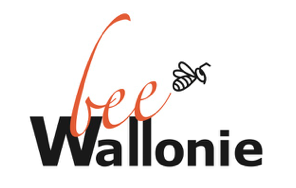 #Forces (Strenghts)#Faiblesses (Weaknesses)S1Tradition apicole ancienne W1Manque d’esprit entrepreneurialS2Expertise de renommée internationale (Arista Bee Research Belgium, Cari asbl )W2Refus d’une partie des apiculteurs de répondre aux obligations légales (déclaration AFSCA, recensement des colonies…)S3Production et diffusion d’informations en françaisW3Apiculteurs professionnels en nombre très faible et non organisésS4Encadrement et financement d’une formation initiale de qualitéW4Pas de filière de production apicole  S5Formation continueW5Pas de formation professionnelle avancéeS6Laboratoire d’analyse accréditéW6Seule une formation strictement agricole permet de bénéficier des aides agricoles : l’apiculture est hors cadreS7Travail à long terme sur la qualité du miel et la transmission de la technicité nécessaire (Cari asbl, ProMiel, tartinabilité…)W7Individualisme S8Secteur associatif structuré et diversifiéW8Perte d’intérêt des jeunes apiculteurs pour les structures apicoles traditionnellesS9Recherche scientifique soutenue financièrement par les pouvoirs publicsW9Pyramide des âges (vieillissement)S10Vente en circuit court (préservation des fluctuations du marché)W10Très faible production (non quantifiable) d’autres produits de la rucheS11Cari asbl : équipe permanente d’une dizaine de personnes au service du secteur et de son développementW11Élevage organisé majoritairement en dehors de tout cadre légalS12Situation géographique idéale pour un suivi de la politique européenneW12Dogmatisme d’une partie du secteur (races d’abeilles, type de conduite…)S13Arista Bee Research Belgium : réseau participatif pour l’abeille VSHW13Contraintes administratives ressenties trop fortes pour un contexte apicole général de loisirW14Mauvaise distribution de l’information voire désinformationW15Manque de ressources bénévoles pour le secteur associatif#Opportunités (Opportunities)#Menaces (Threats)O1Soutien politique (différents programmes de soutien au niveau régional et fédéral)T1Pertes de colonies et difficultés croissantes à maintenir le nombre de ruches de productionO2PAC : Echo-schemes/abeilles bio-indicateurs = reconnaissance des services environnementaux rendus par les pollinisateurs au niveau agricoleT2Appauvrissement environnemental et ses conséquences sur la santé des abeilles (monocultures, anthropisation des milieux, etc.)O3Image favorable des produits de la ruche auprès du public (produits « santé »…)T3Modifications climatiquesO4Image favorable du circuit court auprès des consommateursT4Discours médiatique simpliste face à un contexte apicole complexe05IGP Miel WallonT5Effet de mode de l’apiculture et ses conséquences (effondrement de la visibilité du secteur, revers de la médaille…)O6Développement de l’analyse d’autres produits de la rucheT6Controverse sur la compétition abeilles sauvages et mellifères et contentieux latent contre les abeilles mellifères entretenu par le milieu naturalisteO7Réorganisation de l’approvisionnement en cire (filière qualité, circuit fermé…) T7Qualité des produits, fraudes, etc. : menaces liées au marché international pouvant entraîner une méfiance des consommateursO8Développement de l’agriculture bioT8Adultération et contamination des cires T9Impact des espèces parasites ou prédatrices importées (varroa destructor, vespa velutina)T10Densité de la population et contraintes de voisinage pour l’installation de ruchesT11Zones à haute valeur naturelle interdites pour l’apiculture